Publicado en  el 02/02/2016 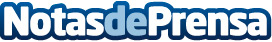 La OCU anima a los empleados del hogar a conocer sus derechos laboralesDatos de contacto:Nota de prensa publicada en: https://www.notasdeprensa.es/la-ocu-anima-a-los-empleados-del-hogar-a Categorias: Nacional Recursos humanos http://www.notasdeprensa.es